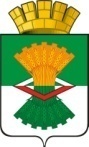 АДМИНИСТРАЦИЯМАХНЁВСКОГО МУНИЦИПАЛЬНОГО ОБРАЗОВАНИЯПОСТАНОВЛЕНИЕ12 ноября 2018 года № 921п.г.т. МахнёвоО внесении изменений в постановление Администрации Махнёвского муниципального образования от 13 февраля 2015года № 112 «Об утверждении  Административного регламента по предоставлению муниципальной услуги «Выдача разрешений на вступление в брак несовершеннолетним лицам, достигшим возраста шестнадцати лет» (с изменениями от 29.07.2016 года № 607)	Руководствуясь Федеральным законом Российской Федерации от 27 июля 2010 года № 210-ФЗ «Об организации предоставления государственных и муниципальных услуг», постановлением Правительства Российской Федерации от 16 мая 2011 года № 373                        «О разработке и утверждении административных регламентов исполнения государственных функций и административных регламентов предоставления государственных услуг», постановлением Администрации Махнёвского муниципального образования от 02 февраля 2015 года № 72 «Об утверждении перечня муниципальных услуг, переводимых в электронный вид, предоставляемых по принципу «одного окна» и оказываемых на территории Махнёвского муниципального образования», Уставом Махнёвского муниципального образованияПОСТАНОВЛЯЮ:Внести в Административный регламент по предоставлению муниципальной услуги «Выдача разрешений на вступление в брак несовершеннолетним лицам, достигшим возраста шестнадцати лет» от 13 февраля 2015 года № 112 (с изменениями                                         от 29.07.2016 года № 607)  следующие изменения:приложение №1, №3 изложить в новой редакции (прилагается).Опубликовать настоящее постановление в газете «Алапаевская искра» и разместить на официальном сайте Махнёвского муниципального образования в сети «Интернет».Настоящее постановление вступает в силу с момента его официального опубликования.Контроль за исполнением настоящего постановления оставляю за собой.Глава Махнёвского муниципального образования                                                                                       А.В.Лызлов  Приложение № 1к Административному регламенту по предоставлению муниципальной услуги «Выдача разрешений на вступление в брак несовершеннолетним лицам,  достигшим возраста шестнадцати лет»                           Главе Махневского муниципального образованияот ________________________________________(Ф.И.О.)________________________________________,Проживающей (его) по адресу:__________________________________________________________________________________(данные документа, удостоверяющего личность)__________________________________________________________________________________Контакт.тел.______________________________от ________________________________________(Ф.И.О.)_________________________________________Проживающей (его) по адресу:__________________________________________________________________________________(данные документа, удостоверяющего личность)__________________________________________________________________________________Контакт.тел. ______________________________ЗАЯВЛЕНИЕО РАЗРЕШЕНИИ ВСТУПИТЬ В БРАКПросим выдать разрешение на регистрацию брака в связи с тем, что ___________________________________________________________________________________________________(указать причину)______________________________________________________________________________________________________________________________________________________________К заявлению прилагаем следующие документы: (указать перечень документов).__________________________________________________________________________________________________________________________________________________________________________________________________________________________________________________________________________________________________________________________________________________________________________________________________________________________________________________________________________________________Подпись заявителя _______________________ Подпись заявителя _______________________Дата «____» ____________________ 20__ г.   Дата «____» _____________________ 20__ г.Приложение № 3к Административному регламенту по предоставлению муниципальной услуги «Выдача разрешений на вступление в брак несовершеннолетним лицам,  достигшим возраста шестнадцати лет»                               Главе Махневского муниципального образованияот ________________________________________   (Ф.И.О.)_________________________________________Проживающей (его) по адресу:__________________________________________________________________________________(данные документа, удостоверяющего личность)__________________________________________________________________________________Контакт.тел. ______________________________ЗАЯВЛЕНИЕЗАКОННОГО ПРЕДСТАВИТЕЛЯ О РАЗРЕШЕНИИ ВСТУПИТЬ В БРАКПрошу разрешить вступить в брак ________________________________________________________________________________________________________________________________(фамилия, имя, отчество, лица, достигшего возрасти шестнадцати лет, полностью)в связи с фактически сложившимися брачными отношениями с _______________________________________________________________________________________________________(фамилия, имя, отчество, полностью)_______________________________________________________________________________(указывается причина для вступления  брак)По отношению к лицу, желающему вступить в брак, являюсь _________________________________________________________________________________________________________Подпись заявителя _________________  Дата «_____» _________________ 20__ г.